Union particulière pour la classification internationale des produits et des services aux fins de l’enregistrement des marques 
(Union de Nice)

Comité d’expertsTrente-troisième sessionGenève, 1er – 5 mai 2023Special Union for the International Classification of Goods and Services for the Purposes of the Registration of Marks 
(Nice Union)

Committee of ExpertsThirty-Third SessionGeneva, May 1 to 5, 2023LISTE PROVISOIRE DES PARTICIPANTS/PROVISIONAL LIST* OF PARTICIPANTSétablie par le Secrétariat/prepared by the SecretariatI.	ÉTATS MEMBRES/MEMBER STATES(dans l’ordre alphabétique des noms français des États)(in the alphabetical order of the names in French)ALGÉRIE/ALGERIAMohamed CHERGOU (M.), chef de département, Département du dépôt et de l’enregistrement, Institut national algérien de la propriété industrielle (INAPI), Ministère de l’industrie et des mines, AlgerAbdelhakim GUETTAR (M.), examinateur, Département du dépôt de l’enregistrement, Institut national algérien de la propriété industrielle (INAPI), Ministère de l’industrie et des mines, Algerhakim85inapi@gmail.comALLEMAGNE/GERMANYSven HOLLAND (Mr.), Classification and Documentation Officer, Trade Marks and Designs Department, German Patent and Trade Mark Office (DPMA), Munichsven.holland@dpma.deMartin SEBELE (Mr.), Classification Expert, Trade Marks and Designs Department, German Patent and Trade Mark Office (DPMA), Munichmartin.sebele@dpma.deJan TECHERT (Mr.), Counsellor, Permanent Mission, Genevawi-2-io@genf.auswaertiges-amt.deARABIE SAOUDITE/SAUDI ARABIAAbdulrahman ALSURAYKH (Mr.), Executive Director of Trademarks, Saudi Authority for Intellectual Property (SAIP), Riyadh Ali ALHARBI (Mr.), Head of IP Information Center, Saudi Authority for Intellectual Property (SAIP), Riyadhbinalharbi@gmail.com
Heba ALSHIBANI (Ms.), Head of Trademark Registration Department, Saudi Authority for Intellectual Property (SAIP), Riyadhhshibani@saip.gov.sa
 Abdullah ALSHANKITY (Mr.), Senior Trademarks Examiner, Trademarks Registration Department, Saudi Authority for Intellectual Property (SAIP), Riyadhashankiti@saip.gov.sa
Faisal ALYAHYA (Mr.), Assistant Trademarks Registration Examiner, Trademarks Department, Saudi Authority for Intellectual Property (SAIP), Riyadhfyahya@saip.gov.sa
AUSTRALIE/AUSTRALIAImogen TOPP (Ms.), Assistant Director, Trade Marks and Designs Group, IP Australia, CanberraImogen.Topp@ipaustralia.gov.au
Sarah HOPE (Ms.), Project Officer, Strategic Projects and Initiatives, Trade Marks and Designs Group, IP Australia, Canberrasarah.hope@ipaustralia.gov.au
AUTRICHE/AUSTRIAJohann WIPLINGER (Mr.), Trademark Examiner, Legal Department Austrian Trademarks, Austrian Patent Office, Viennajohann.wiplinger@patentamt.atBARBADE/BARBADOSTamar GRANT (Ms.), Deputy Registrar, Corporate Affairs and Intellectual Property Office (CAIPO), Ministry of Energy and Business Development, BridgetownBÉLARUS/BELARUSLarysa YERMACHONAK (Ms.), Deputy Head, Trademark Department, National Center of Intellectual Property (NCIP), Minsk utz@ncip.by CANADAMarion McCARTHY (Ms.), Manager, Examination Section, Trademarks and Industrial Designs Branch, Canadian Intellectual Property Office (CIPO), Gatineaumarion.mccarthy@ised-isde.gc.caNathalie BERTRAND (Ms.), Examiner, Examination Section, Trademarks and Industrial Designs Branch, Canadian Intellectual Property Office (CIPO), Gatineaunathalie.bertrand@ised-isde.gc.caCHINE/CHINAZHAO Yijing (Ms.), Deputy Director, Trademark Office, China National Intellectual Property Administration (CNIPA), BeijingCROATIE/CROATIASandra HORVAT (Ms.), Head of Section for Expert and Specialist Affairs, Trademarks and Industrial Designs Department, State Intellectual Property Office (SIPO), Zagrebshorvat@dziv.hrAndrea KORDIĆ (Ms.), Head of Section, Section for Formal Proceedings, Trademarks and Industrial Designs Department, State Intellectual Property Office (SIPO), ZagrebDANEMARK/DENMARKAnne Sofie AALLING (Ms.), Legal advisor, Danish Patent and Trademark Office, Ministry of Industry, Business and Financial Affairs, Taastrupasal@dkpto.dkTorben ENGHOLM KRISTENSEN (Mr.), Legal adviser, Danish Patent and Trademark Office, Ministry of Industry, Business and Financial Affairs, Taastruptkr@dkpto.dkÉGYPTE/EGYPTAhmed ELBARBARY (Mr.), Coordinator, International Examination, Trademarks Office, Internal Trade Development Authority, Ministry of Supply and Internal Trade, CairoAhmed.kassem@itda.gov.egESPAGNE/SPAINLourdes VELASCO GONZÁLEZ (Sra.), Jefa de Área de Examen de Signos Distintivos, Departamento de Signos Distintivos, Oficina Española de Patentes y Marcas (OEPM), Ministerio de Industria, Comercio y Turismo, Madridlourdes.velasco@oepm.esPaula GARCÍA IZU (Sra.), Jefa de Área de Examen de Forma y Mantenimiento de Derechos, Departamento de Signos Distintivos, Oficina Española de Patentes y Marcas (OEPM), Ministerio de Industria, Comercio y Turismo, MadridRosa ORIENT QUILIS (Sra.), Oficial, Misión Permanente, Ginebra rosa.orient@maec.esJavier SORIA QUINTANA (Sr.), Oficial, Misión Permanente, Ginebrajavier.soria@maec.esESTONIE/ESTONIAKülli TREPP (Ms.), Chief Examiner, Trademark Department, Estonian Patent Office, Tallinnkylli.trepp@epa.eeHeli LAANEOTS (Ms.), Senior Examiner, Trademark Department, Estonian Patent Office, TallinnHeli.Laaneots@epa.eeÉTATS-UNIS D’AMÉRIQUE/UNITED STATES OF AMERICAMonique CHOINIERE (Ms.), Administrator, Trademark Classification Policy and Practice, United States Patent and Trademark Office (USPTO), Department of Commerce, AlexandriaMonique.Choiniere@uspto.govBernice MIDDLETON (Ms.), Staff Attorney, Trademark Classification Policy and Practice, United States Patent and Trademark Office (USPTO), Department of Commerce, Washingtonbernice.middleton@uspto.govSonya STEPHENS (Ms.), Staff Attorney, Trademark Classification Policy and Practice, United States Patent and Trademark Office (USPTO), Department of Commerce, WashingtonSonya.Stephens@uspto.govYasmine FULENA (Ms.), Intellectual Property Advisor, Multilateral Economic and Political Affairs, Permanent Mission, GenevaFulenaYN@state.govMarina LAMM (Ms.), Intellectual Property Attaché, Multilateral Economic and Political Affairs, Permanent Mission, GenevaLammM@state.govHelene LIWINSKI (Ms.), Intellectual Property Attaché, Permanent Mission to the World Trade Organization (WTO), Geneva helene.a.liwinski@ustr.eop.govFÉDÉRATION DE RUSSIE/RUSSIAN FEDERATIONEvgeniia KOROBENKOVA (Ms.), Adviser, International Cooperation Department, Federal Service for Intellectual Property (ROSPATENT), MoscowLarisa BORODAY (Ms.), Head, International Registration Systems Department, Federal Institute of Industrial Property (FIPS), Federal Service for Intellectual Property, Patents and Trademarks (ROSPATENT), MoscowTatiana ZMEEVSKAYA (Ms.), Head, Division for Means of Individualization, Federal Service for Intellectual Property (ROSPATENT), MoscowEkaterina IVLEVA (Ms.), Consultant, International Cooperation Department, Federal Service for Intellectual Property (ROSPATENT), MoscowAnastasiia TOROPOVA (Ms.), Third Secretary, Permanent Mission, GenevaFINLANDE/FINLANDJulia FÖRSTER (Ms.), Examiner, Patents and Trademarks Department, Finnish Patent and Registration Office, Helsinkijulia.forster@prh.fiSusanna HYVÖNEN (Ms.), Administrative Officer, Patents and Trademarks Department, Finnish Patent and Registration Office, Helsinkisusanna.hyvonen@prh.fiFRANCECharlotte NEVEU (Mme), juriste marques, Service des marques, Direction de la propriété industrielle, Institut national de la propriété industrielle (INPI), Courbevoiecneveu@inpi.frAlix DRAPPIER (Mme), juriste marques, Service des marques, Direction de la propriété industrielle, Institut national de la propriété industrielle (INPI), Courbevoieadrappier@inpi.frLuca ZAMBITO-MARSALA (M.), juriste, Service des marques, Direction de la propriété industrielle, Institut national de la propriété industrielle (INPI), CourbevoieCharlotte BEAUMATIN (Mme), conseillère, Propriété intellectuelle, économie et développement, Mission permanente, Genèvecharlotte.beaumatin@diplomatie.gouv.frGÉORGIE/GEORGIANona TVAURI (Ms.), Chief Specialist, Trademarks, Geographical Indications and Designs Department, National Intellectual Property Center of Georgia (SAKPATENTI), Mtskheta GRÈCE/GREECESofia FLOROUS (Ms.), Head, Receiving Section of International Community and European Filings, Hellenic Industrial Property Organization (OBI), Athens sflo@obi.grMyrto LAMBROU MAURER (Ms.), Head, Department of International Affairs, Hellenic Industrial Property Organization (OBI), Athens Dimitrios GIAGTZIDIS (Mr.), Examiner, Trademark Department, Hellenic Industrial Property Organization (OBI), Athensdgia@obi.grLydaki KONSTANTINA (Ms.), Attorney, Department of International Affairs, Hellenic Industrial Property Organization (OBI), Athens HONGRIE/HUNGARYBalbina BÖCSKEI (Ms.), Legal Officer, International Trademark Section, Hungarian Intellectual Property Office (HIPO), Budapestbalbina.bocskei@hipo.gov.huINDE/INDIAPawan Kumar PANDEY (Mr.), Deputy Registrar of Trade Marks and Geographic Indication, Trade Mark Registry, The Office of the Controller General of Patents, Designs and Trade Marks (CGPDTM), Mumbaipkpandey.tmr@nic.in
Roopa BHASKAR (Ms.), Trade Mark Registry, Department for Promotion of Industry and Internal Trade, Ministry of Commerce and Industry, Mumbairoopabhaskar.tmr@gov.inHimpriya HIMPRIYA (Ms.), Trade Marks Registry, Department of Industrial Policy and Promotion, Ministry of Commerce and Industry, Mumbaihimpriya.tmr@gov.inMugdha MUGDHA (Ms.), Trade Marks Registry, Department of Industrial Policy and Promotion, Ministry of Commerce and Industry, Mumbaimugdhapol.tmr@gov.inSheela WANKHEDE (Ms.), Examiner of Trade Mark and Geographic Indication, Opposition Section, Trade Mark Registry, The Office of the Controller General of Patents, Designs and Trade Marks (CGPDTM), Ministry of Commerce and Industry, Mumbaisheelawankhede.tmr@gov.inIRLANDE/IRELANDAnne MULHALL (Ms.), Senior Trade Mark Examiner, Trade Mark Examination Division, Intellectual Property Office of Ireland, Carlowanne.mulhall@ipoi.gov.ieISRAËL/ISRAELRula COHAY (Ms.), Senior Examiner, Israel Patent Office, Ministry of Justice, Jerusalemrkardoush@gmail.comITALIE/ITALYBruna GIOIA (Ms.), Senior Examiner, Italian Patent and Trademark Office, General Directorate for the Protection of Industrial Property, Ministry of Enterprises and Made in Italy, RomeGabriella METE (Ms.), Italian Patent and Trademark Office, General Directorate for the Protection of Industrial Property, Ministry of Enterprises and Made in Italy, RomeMargherita MOSCOLONI (Ms.), Italian Patent and Trademark Office, General Directorate for the Protection of Industrial Property, Ministry of Enterprises and Made in Italy, Romemargherita.moscoloni@mise.gov.itJAPON/JAPANJunko NAITO (Ms.), Director, International Trademark Classification Office, Trademark Division, Japan Patent Office (JPO), Ministry of Economy, Trade and Industry, Tokyonaito-junko@jpo.go.jpNozomi FUJITA (Ms.), Senior Trademark Examiner, International Trademark Classification Office, Trademark Division, Japan Patent Office (JPO), Ministry of Economy, Trade and Industry, Tokyofujita-nozomi@jpo.go.jpYui FURUSATO (Ms.), Trademark Examiner, International Trademark Classification Office, Trademark Division, Japan Patent Office (JPO), Ministry of Economy, Trade and Industry, Tokyofurusato-yui@jpo.go.jpErika NOGUCHI (Ms.), Trademark Examiner, International Trademark Classification Office, Trademark Division, Japan Patent Office (JPO), Ministry of Economy, Trade and Industry, Tokyonoguchi-erika@jpo.go.jpKaoru TAKAKUWA (Ms.), Trademark Examiner, International Trademark Classification Office, Trademark Division, Japan Patent Office (JPO), Ministry of Economy, Trade and Industry, Tokyokobayashi-kaoru5@jpo.go.jpSuguru TAYAGAKI (Mr.), Trademark Examiner, International Trademark Classification Office, Trademark Division, Japan Patent Office (JPO), Ministry of Economy, Trade and Industry, Tokyotayagaki-suguru@jpo.go.jpTakuya YASUI (Mr.), First Secretary, Permanent Mission, GenevaKAZAKHSTANAsem KAPBASSOVA (Ms.), Deputy Head, Division on Preliminary Examination of Applications for Trademarks, National Institute of Intellectual Property of Kazakhstan, AstanaNurdaulet YERBOL (Mr.), Examiner, Division on Examination of International Trademarks, National Institute of Intellectual Property of Kazakhstan, AstanaKIRGHIZISTAN/KYRGYZSTANGulbaira KUDAIBERDIEVA (Ms.), Head of Trademark Examination Department, State Agency of Intellectual Property and Innovation under the Cabinet of Ministers of the Kyrgyz Republic (Kyrgyzpatent), Bishkekg.kudayberdieva@patent.kg
Baktygul AKMATALIEVA (Ms.), Expert, Trademark Examination Department, State Agency of Intellectual Property and Innovation under the Cabinet of Ministers of the Kyrgyz Republic (Kyrgyzpatent), Bishkekb.akmatalieva@patent.kg
Ainur APAZOVA (Ms.), Expert, Trademark Examination Department, State Agency of Intellectual Property and Innovation under the Cabinet of Ministers of the Kyrgyz Republic (Kyrgyzpatent), Bishkekainur.apaz@patent.kg
Artyk BAZARKULOV (Mr.), Expert, Examination Department, State Agency of Intellectual Property and Innovation under the Cabinet of Ministers of the Kyrgyz Republic (Kyrgyzpatent), Bishkekartykb@mail.ru
Cholpon EMILBEK KYZY (Ms.), Expert, Examination Department, State Agency of Intellectual Property and Innovation under the Cabinet of Ministers of the Kyrgyz Republic (Kyrgyzpatent), Bishkekch.emilbek@patent.kg 
Kymbat IMANGAZIEVA (Ms.), Expert, Trademark Department, State Agency of Intellectual Property and Innovation under the Cabinet of Ministers of the Kyrgyz Republic (Kyrgyzpatent), Bishkekk.imangazieva@patent.kg 
Cholpon IZMAILOVA (Ms.), Expert, Trademark Examination Department, State Agency of Intellectual Property and Innovation under the Cabinet of Ministers of the Kyrgyz Republic (Kyrgyzpatent), Bishkekch.izmailova@patent.kg
Baktygul KAUBASOVA (Ms.), Expert, Trademark Examination Department, State Agency of Intellectual Property and Innovation under the Cabinet of Ministers of the Kyrgyz Republic (Kyrgyzpatent), Bishkekb.kaubasova@patent.kg
Aziza NURGAZIEVA (Ms.), Expert, Examination Department, State Agency of Intellectual Property and Innovation under the Cabinet of Ministers of the Kyrgyz Republic (Kyrgyzpatent), Bishkeka.nurgazieva@patent.kg
Tinatin OSMONALIEVA (Ms.), Expert, Trademark Department, State Agency of Intellectual Property and Innovation under the Cabinet of Ministers of the Kyrgyz Republic (Kyrgyzpatent), BishkekAnara TRYMOVA (Ms.), Expert, Trademark Examination Department, State Agency of Intellectual Property and Innovation under the Cabinet of Ministers of the Kyrgyz Republic (Kyrgyzpatent), Bishkeka.tryumova@patent.kgLETTONIE/LATVIAInese KLIŠĀNE (Ms.), Leading Examiner, Division of Examination, Trademark and Industrial Design Department, Patent Office of the Republic of Latvia, Rigainese.klisane@lrpv.gov.lvLITUANIE/LITHUANIAUrte VRUBLEVSKYTE (Ms.), Expert, Trademarks and Designs Division, The State Patent Bureau of the Republic of Lithuania, Vilniusurte.vrublevskyte@vpb.gov.lt
Rasa SVETIKAITE (Ms.), Justice and Intellectual Property Attaché, Permanent Mission, Genevarasa.svetikaite@urm.lt
MALAISIE/MALAYSIAZaiton HARIS (Ms.), Assistant Registrar of Trademark, Trademark Department, Intellectual Property Corporation of Malaysia (MyIPO), Kuala Lumpurzaitonh@myipo.gov.myMAROC/MOROCCOMaha BENNANI (Mme), examinatrice marques, Département des signes distinctifs, Office marocain de la propriété industrielle et commerciale (OMPIC), CasablancaMEXIQUE/MEXICODiana HEREDIA GARCIA (Sra.), Directora Divisional De Relaciones Internacionales, Dirección Divisional de Relaciones Internacionales, Instituto Mexicano de la Propiedad Industrial (IMPI), Ciudad de Méxicodiana.heredia@impi.gob.mxPedro Damian ALARCON ROMERO (Sr.), Subdirector Divisional de Procesamiento Administrativo de Marcas, Dirección Divisional de Marcas, Instituto Mexicano de la Propiedad Industrial (IMPI), Ciudad de Méxicodamian.alarcon@impi.gob.mxEunice HERRERA CUADRA (Sra.), Subdirectora Divisional de Negociaciones y Legislación Internacional, Dirección Divisional de Relaciones Internacionales, Instituto Mexicano de la Propiedad Industrial (IMPI), Ciudad de Méxicoeunice.herrera@impi.gob.mxNasya Yocotzin ALVARADO PEREZ (Sra.), Coordinadora Departamental de Examen de Marcas, Dirección Divisional de Marcas, Instituto Mexicano de la Propiedad Industrial (IMPI), Ciudad de Méxiconasya.alvarado@impi.gob.mxRubén MARTÍNEZ CORTE (Sr.), Especialista en Propiedad Industrial, Dirección Divisional de Relaciones Internacionales, Instituto Mexicano de la Propiedad Industrial (IMPI), Ciudad de MéxicoNORVÈGE/NORWAYTora CHRISTIANSEN (Ms.), Senior Adviser, Trademark Department, Norwegian Industrial Property Office (NIPO), Oslothc@patentstyret.no
Synnøve HEIMDAHL (Ms.), Senior Adviser, Trademark Department, Norwegian Industrial Property Office (NIPO), Osloshe@patentstyret.no
NOUVELLE-ZÉLANDE/NEW ZEALANDJeanette PALLISER (Ms.), Team Leader, Trade Marks and Geographical Indications, Intellectual Property Office of New Zealand (IPONZ), Ministry of Business, Innovation and Employment, Wellingtonjeanette.palliser@iponz.govt.nzPAYS-BAS/NETHERLANDSRémy KOHLSAAT (Mr.), Examiner, Benelux Organization for Intellectual Property (BOIP), The Haguerkohlsaat@boip.intPÉROU/PERUAlejandra DIAZ KONG (Sra.), Especialista 2, Dirección de Signos Distintivos, INDECOPI, LimaAlison URQUIZO OLAZABAL (Sra.), Segunda Secretaria, Misión Permanente, Ginebraaurquizo@onuperuginebra.chPOLOGNE/POLANDAnna SUŁKO (Ms.), Expert, Trademarks Department, Patent Office of the Republic of Poland, WarsawAnna.Sulko@uprp.gov.plPORTUGALCésar BRANCO (Mr.), Trademark Examiner, Trademarks, Designs and Models Department, Portuguese Institute of Industrial Property, Ministry of Justice, LisbonRÉPUBLIQUE DE CORÉE/REPUBLIC OF KOREAJEONG Moocheol (Ms.), Deputy Director, Trademark Examination Policy Division, Korean Intellectual Property Office (KIPO), Daejeonyahdemi@korea.krCHOI Hyungae (Ms.), Assistant Manager, Trademark Examination Section, Korea Institute of Intellectual Property Promotion, Seouleunyungc@kipro.or.krBACK Soyoung (Ms.), Trademark Examination Section, Trademark and Design Examination Department, WIPS Corporation, SeoulLEE Jinyong (Mr.), First Secretary, Intellectual Property Attaché, Permanent Mission, GenevaRÉPUBLIQUE DE MOLDOVA/REPUBLIC OF MOLDOVAVictoria PULBERE (Ms.), Deputy Head, Trademarks and Industrial Design Department, State Agency on Intellectual Property (AGEPI), Chisinauvictoria.pulbere@agepi.gov.mdRÉPUBLIQUE POPULAIRE DÉMOCRATIQUE DE CORÉE/DEMOCRATIC PEOPLE'S REPUBLIC OF KOREAJONG Myong Hak (Mr.), Counsellor, Permanent Mission, GenevaRÉPUBLIQUE TCHÈQUE/CZECH REPUBLICEva POKORNA (Ms.), Search Expert, Industrial Property Training Institute Section, Industrial Property Office, Pragueepokorna@upv.gov.cz
Petr FIALA (Mr.), Third Secretary, Permanent Mission, Geneva ROUMANIE/ROMANIAMitrița HAHUE (Ms.), Deputy Director, Trademark and Design Division, State Office for Inventions and Trademarks (OSIM), Bucharestmitrita.hahue@osim.roElena NOROCEA (Ms.), Head, Preliminary Department, Trademark and Design Division, State Office for Inventions and Trademarks (OSIM), Bucharestelena.norocea@osim.roROYAUME-UNI/UNITED KINGDOMMatthew DAVIES (Mr.), Head of Trade Mark Classification, UK Intellectual Property Office (UK IPO), NewportDarrel HENDY (Mr.), Trade Mark Classification Examiner, Trade Mark Classification Department, UK Intellectual Property Office (UK IPO), Newportdarrel.hendy@ipo.gov.ukSINGAPOUR/SINGAPOREChi Suan KOK (Ms.), Senior Trade Mark Examiner, Registry of Trade Marks, Intellectual Property Office of Singapore (IPOS), Singaporekok_chi_suan@ipos.gov.sgJolie GWEE (Ms.), Trade Mark Examiner, Registry of Trade Marks, Intellectual Property Office of Singapore (IPOS), Singaporejolie_gwee@ipos.gov.sg
Chiew Yin HO (Ms.), Trade Mark Examiner, Registry of Trade Marks, Intellectual Property Office of Singapore (IPOS), Singaporeho_chiew_yin@ipos.gov.sgBenjamin TAN (Mr.), Counsellor IP, Permanent Mission, GenevaSLOVAQUIE/SLOVAKIAStanislava KOPRDOVÁ (Ms.), Head of International Trademarks Unit, Department of Trademarks and Designs, Industrial Property Office of the Slovak Republic, Banská Bystricastanislava.koprdova@indprop.gov.sk
SUÈDE/SWEDENMalin NYSTRÖM (Ms.), Trademark Officer, Design and Trademark Department, Swedish Intellectual Property Office (PRV), Söderhamnmalin.nystrom@prv.seAndreas ÖSTLUND (Mr.), Trademark Officer, Design and Trademark Department, Swedish Intellectual Property Office (PRV), Söderhamnandreas.ostlund@prv.seSUISSE/SWITZERLANDChrista HOFMANN (Mme), cheffe, Section examen des marques, Division des marques, Institut fédéral de la propriété intellectuelle (IPI), Bernechrista.hofmann@ipi.chPeter BENNINGER (M.), examinateur, Section examen des marques, Division des marques, Institut fédéral de la propriété intellectuelle (IPI), Bernepeter.benninger@ipi.chSébastien TINGUELY (M.), juriste, Division des marques, Institut fédéral de la propriété intellectuelle (IPI), BerneDorian OCCHIUZZI (Mme), experte en marques, Division des marques, Institut fédéral de la propriété intellectuelle (IPI), BerneTRINITÉ-ET-TOBAGO/TRINIDAD AND TOBAGORegina BUNSEE (Ms.), Trademarks Examiner, Intellectual Property Office, Office of the Attorney General and Ministry of Legal Affairs, Port of Spainregina.bunsee@ipo.gov.ttShamila JACOB (Ms.), Trademarks Examiner, Intellectual Property Office, Office of the Attorney General and Ministry of Legal Affairs, Port of Spainshamila.jacob@ipo.gov.ttTÜRKIYEMurat DÖNERTAŞ (Mr.), Trademark Examiner, Trademark Department, Turkish Patent and Trademark Office, Ankaramurat.donertas@turkpatent.gov.trUKRAINEViktoriia GRYSHCHENKO (Ms.), Head of Department, Department of Information and Documentary Support, State Organization “Ukrainian National Office for Intellectual Property and Innovations” (UANIPIO), Ministry of Economy of Ukraine, KyivViktoriia.Gryshchenko@nipo.gov.uaAndrii ZOZULIUK (Mr.), Deputy Head of Department, Department of International Cooperation, State Organization “Ukrainian National Office for Intellectual Property and Innovations” (UANIPIO), Ministry of Economy of Ukraine, KyivAndrii.Zozuliuk@nipo.gov.uaMaryna HEPENKO (Ms.), Leading Intellectual Property Professional, Unit of Development and Development of International Projects of WIPO and other International Organizations, State Organization “Ukrainian National Office for Intellectual Property and Innovations” (UANIPIO), Ministry of Economy of Ukraine, KyivMaryna.Hepenko@nipo.gov.uaMaryna VLASENKO (Ms.), Leading Expert, Unit of Formal Examination of Trademark Applications, State Organization “Ukrainian National Office for Intellectual Property and Innovations” (UANIPIO), Ministry of Economy of Ukraine, KyivMaryna.Vlasenko@nipo.gov.uaURUGUAYGabriela ESPÁRRAGO CASALES (Sra.), Jefa del Área Signos Distintivos, Área Signos Distintivos, Dirección Nacional de la Propiedad Industrial (DNPI), Ministerio de Industria, Energía y Minería, Montevideogabriela.esparrago@miem.gub.uyII.	ÉTATS OBSERVATEURS/OBSERVER STATESANGOLAHorys DA ROSA PEDRO XAVIER (Mr.), Third Secretary, Permanent Mission, Genevahorys.xavier@mirex.gov.aoBRÉSIL/BRAZILAna Cristina DA ROCHA MONTEIRO (Ms.), Head, VIII Trademark Examination Section, Trademarks, Industrial Designs and Geographical Indications Department, National Institute of Industrial Property (INPI), Rio de Janeiroanacris@infolink.com.brEugenio ALEGRIA (Mr.), Trademarks Examiner, Trademarks Department, Committee of Classification of Goods and Services, National Institute of Industrial Property (INPI), Rio de Janeiroalegria@inpi.gov.brLivia FREIRE (Ms.), Member of the Goods and Services Classification Commission, Trademarks Department, National Institute of Industrial Property (INPI), Rio de Janeirolivia.freire@inpi.gov.br
BURUNDIPacifique NITUNGA (M.), conseiller juridique, Mission permanente, Genèvepacifiquenit@gmail.comCHILI/CHILELorena MANSILLA (Sra.), Encargada del Departamento Jurídico de Marcas, Subdirección de Marcas, Instituto Nacional de Propiedad Industrial (INAPI), Santiagolmansilla@inapi.cl
COLOMBIE/COLOMBIAViviana GÓMEZ (Sra.), Profesional Universitario, Superintendencia de Industria y Comercio (SIC), Ministerio de Industria, Comercio y Turismo, Bogotá, D.C.ogomez@sic.gov.coCarolina SANCHEZ (Sra.), Profesional Universitario, Superintendencia de Industria y Comercio (SIC), Ministerio de Industria, Comercio y Turismo, Bogotá, D.C.csanchezp@sic.gov.coCÔTE D’IVOIRE Bi Sehi Bernadin TOUBOUHI (M.), sous-directeur des signes distinctifs, Office ivoirien de la propriété intellectuelle (OIPI), Ministère du commerce, de l’industrie et de la promotion des PME, Abidjan toub_tub@yahoo.frIRAQ Ekram EKRAM (Ms.), Registrar of Trademarks and Director General of the Economic Department, Economic Department, Ministry of Industry and Minerals, Baghdad ekramaquil@yahoo.comAbdulrahman ALSADA (Mr.), Director of Trademark Department, Iraqi Trademark Office, Ministry of Industry and Minerals, Baghdad abdo_rasheed@yahoo.comFawzi ALI (Mr.), Head of Examination Division, Iraqi Trademark Office, Ministry of Industry and Minerals, Baghdad fouzialiraqi@gmail.com
Raghda ALASWADY (Mr.), Senior Engineering, Iraqi Trademark Office, Ministry of Industry and Minerals, Baghdad raghdamohyya@gmail.com
Suha JAWAD (Ms.), Biologist, Intellectual Property Department, Ministry of Industry and Minerals, Baghdad Suhajawad648@gmail.comMADAGASCARLiva Harisendra RAVONIARIJAONA (Mme), chef de département, Département de l’enregistrement national des marques, Office malgache de la propriété industrielle (OMAPI), Antananarivosendra.ravoniarijaona@yahoo.comNAMIBIE/NAMIBIAVivienne KATJIUONGUA (Ms.), Chief Executive Officer, Business and Intellectual Property Authority (BIPA), Ministry of Industrialization and Trade (MIT), Windhoekvivienne@bipa.na PHILIPPINESVinsant Denver CANICULA (Mr.), Intellectual Property Rights Specialist III, Bureau of Trademarks, Intellectual Property Office of the Philippines (IPOPHL), Taguig Citydenver.canicula@ipophil.gov.phTHAÏLANDE/THAILANDSukonthip SKOLPADUNGKET (Ms.), Senior Trademark Registrar, Department of Intellectual Property (DIP), Ministry of Commerce, Nonthaburitrademark.thailand@gmail.com
Onwara KHONGJUI (Ms.), Trade Officer, Department of Intellectual Property (DIP), Ministry of Commerce, Bangkokonwara022@gmail.com
Vichida KHONGKHARIN (Ms.), Trade Officer, Department of Intellectual Property (DIP), Ministry of Commerce, Nonthaburisutasinee_l@outlook.com
Angkana KLONGCHOO (Ms.), Trademark Officer, Department of Intellectual Property (DIP), Ministry of Commerce, NonthaburiWichittra KRULAWONG (Ms.), Trademark Registrar, Department of Intellectual Property (DIP), Ministry of Commerce, Nonthaburiwichittra.k@gmail.com
Sutasinee LOHA (Ms.), Trade Officer, Practitioner Level, Trademark Registrar, Department of Intellectual Property (DIP), Ministry of Commerce, Nonthaburisutasinee_l@outlook.com
Somruthai NATHONG (Ms.), Registrar, Trademark Department, Department of Intellectual Property (DIP), Ministry of Commerce, NonthaburiPanpatsa1612@gmail.com
Thinet SAKTRAKUN (Mr.), Trademark Examiner, Department of Intellectual Property (DIP), Ministry of Commerce, Nonthaburithinet.s@ipthailand.go.th
Montinee WITTAYATANANON (Ms.), Registrar, Department of Intellectual Property (DIP), Ministry of Commerce, Nonthaburimontinee.wit@gmail.com
VIET NAMLE Ngoc Lam (Mr.), Counsellor, Permanent Mission, Genevalengoclamip@gmail.comIII.	ORGANISATIONS INTERNATIONALES INTERGOUVERNEMENTALES/
INTERNATIONAL INTERGOVERNMENTAL ORGANIZATIONSOFFICE BENELUX DE LA PROPRIÉTÉ INTELLECTUELLE (OBPI)/BENELUX OFFICE FOR INTELLECTUAL PROPERTY (BOIP)Rémy KOHLSAAT (Mr.), Examiner, Benelux Organization for Intellectual Property (BOIP), The Haguerkohlsaat@boip.intORGANISATION RÉGIONALE AFRICAINE DE LA PROPRIÉTÉ INTELLECTUELLE (ARIPO)/AFRICAN REGIONAL INTELLECTUAL PROPERTY ORGANIZATION (ARIPO)Pedzisai REWAYI (Ms.), Senior Formality Examiner, Formality Department, Harareprewayi@aripo.orgORGANISATION AFRICAINE DE LA PROPRIÉTÉ INTELLECTUELLE (OAPI)/AFRICAN INTELLECTUAL PROPERTY ORGANIZATION (OAPI) Mondésir OUALOU PANOUALA (M.), directeur général adjoint, Yaoundémondesir.oualou@oapi.intAnnick Carmelle YOUGANG NGABA SITCHOMMEU (Mme), examinatrice, Direction des marques et des signes distinctifs, Yaoundécarmelle.yougang@oapi.intUNION EUROPÉENNE (UE)/EUROPEAN UNION (EU)Thom CLARK (Mr.), Legal Specialist, Legal Department, European Union Intellectual Property Office (EUIPO), Alicantethom.clark@euipo.europa.euMagnus JAENSSON (Mr.), Terminology Expert, Digital Transformation Department, European Union Intellectual Property Office (EUIPO), AlicanteMariana PINTO-COELHO (Ms.), Team Leader, Operations Department, European Union Intellectual Property Office (EUIPO), Alicantemariana.pinto@euipo.europa.euCristina Victoria GARCÍA GARCÍA (Ms.), Trade Mark Examiner, Operations Department, European Union Intellectual Property Office (EUIPO), Alicantecristina.garcia@euipo.europa.euIV.	ORGANISATIONS NON GOUVERNEMENTALES/NON-GOVERNMENTAL ORGANIZATIONSAssociation européenne des étudiants en droit (ELSA international)/European Law Students' Association (ELSA International)Annabell GÜNTHER (Ms.), Head of Delegation, Brusselsannabell@elsa-hamburg.deNatasha Tiffany ARRIERO GARCIA (Ms.), Delegate, Brusselstiffany.arriero@icloud.comJulia Franciszka BŁASZCZYK (Ms.), Delegate, Brusselsblaszczykjull@wp.plAssociation internationale pour la protection de la propriété intellectuelle (AIPPI)/International Association for the Protection of Intellectual Property (AIPPI) Graciela PEREZ DE INZAURRAGA (Ms.), Vice-Chair, Trademarks Committee, Buenos Airesgcperez@hbf.com.arAssociation internationale pour les marques (INTA)/International Trademark Association (INTA)Tat-Tienne LOUEMBE (Mr.), Chief, Europe Office and Intergovernmental Organizations, Brusselstlouembe@inta.orgJeffrey DUNNING (Mr.), Member, Harmonization of Trademark Law and Practice Committee, Chicagodunningj@gtlaw.comRafael GARUTTI (Mr.), IP Lawyer, Harmonization of Trademark Law and Practice Committee, São Paulorafael.garutti@cnvbrazil.com.brCaroline GUY (Ms.), Lawyer and Trademark Agent, Harmonization of Law and Practice Committee, Montrealcaroline.guy@groupetcj.caGraham HONSA (Mr.), Member, Nice Classification Sub-Committee, TorontoGraham.honsa@wilsonlue.comMaria Antonella INCARDONA (Ms.), Committee Member, IC Subcommittee, Harmonization of Trademark Law and Practice Committee, Modenaincardona@luppi.proGeorge-Mihai IRIMESCU (Mr.), Chair, International Classification Subcommittee, Bucharestgeorge.irimescu@petosevic.comOlha VOLOTKEVYCH (Ms.), Consultant, Dublinovolotkevych.consultant@inta.orgInstitut de la propriété intellectuelle du Canada (IPIC)/Intellectual Property Institute of Canada (IPIC) Kimberley BAILLIE (Ms.), Trademark Agent, IP Foreign Policy Committee, OttawaJapan Patent Attorneys Association (JPAA)Motohiro KATSUMI (Mr.), Vice Chair, Trademark Committee, Osakakatsumi@aoyamapat.gr.jpMisa SHIMIZU (Ms.), Member, Trademark Committee, Osakashimizu@totomomo.jpV.	BUREAU/OFFICERSPrésident/Chair:		Sébastien TINGUELY (M./Mr.) (Suisse/Switzerland)Vice-présidentes/Vice-Chairs:		Monique CHOINIERE (Mme/Ms.) 		(États-Unis d’Amérique/United States of America)		Rula COHAY (Mme/Ms.) (Israël/Israel)
Secrétaire/Secretary:		Alison ZÜGER (Mme/Ms.) (OMPI/WIPO)VI.	SECRÉTARIAT DE L’ORGANISATION MONDIALE DE LA PROPRIÉTÉ INTELLECTUELLE (OMPI)/SECRETARIAT OF THE WORLD INTELLECTUAL PROPERTY ORGANIZATION (WIPO)Ken-Ichiro NATSUME (M./Mr.), sous-directeur général, Secteur de l’infrastructure et des plateformes/Assistant Director General, Infrastructure and Platforms SectorKunihiko FUSHIMI (M./Mr.), directeur, Division des classifications internationales et des normes, Secteur de l’infrastructure et des plateformes/Director, International Classifications and Standards Division, Infrastructure and Platforms SectorAlison ZÜGER (Mme/Ms.), chef, Section des classifications pour les marques et les dessins et modèles, Division des classifications internationales et des normes, Secteur de l’infrastructure et des plateformes/Head, Mark and Design Classifications Section, International Classifications and Standards Division, Infrastructure and Platforms SectorHelen WHITTINGHAM (Mme/Ms.), administratrice aux classifications, Section des classifications pour les marques et les dessins et modèles, Division des classifications internationales et des normes, Secteur de l’infrastructure et des plateformes/Classifications Officer, Mark and Design Classifications Section, International Classifications and Standards Division, Infrastructure and Platforms SectorChristine CARMINATI (Mme/Ms.), assistante à l’information, Section des classifications pour les marques et les dessins et modèles, Division des classifications internationales et des normes, Secteur de l’infrastructure et des plateformes/Information Assistant, Mark and Design Classifications Section, International Classifications and Standards Division, Infrastructure and Platforms SectorCaroline SCHLESSINGER (Mme/Ms.), secrétaire II, Division des classifications internationales et des normes, Secteur de l’infrastructure et des plateformes/Secretary II, International Classifications and Standards Division, Infrastructure and Platforms Sector[Fin du document/
End of document]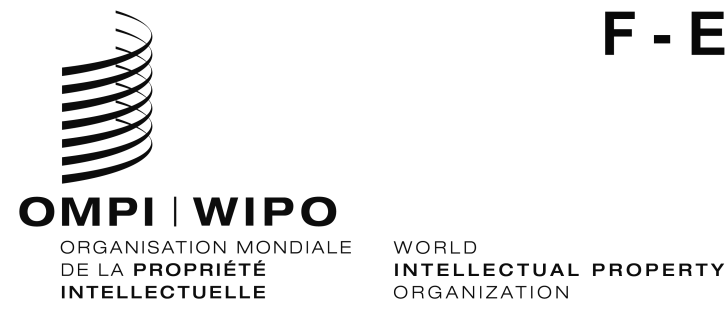 CLIM/CE/33/INF/1 PROV.CLIM/CE/33/INF/1 PROV.ORIGINAL:  FRANCAIS/ENGLISH ORIGINAL:  FRANCAIS/ENGLISH DATE:  1er MAI 2023/MAY 1, 2023 DATE:  1er MAI 2023/MAY 1, 2023 